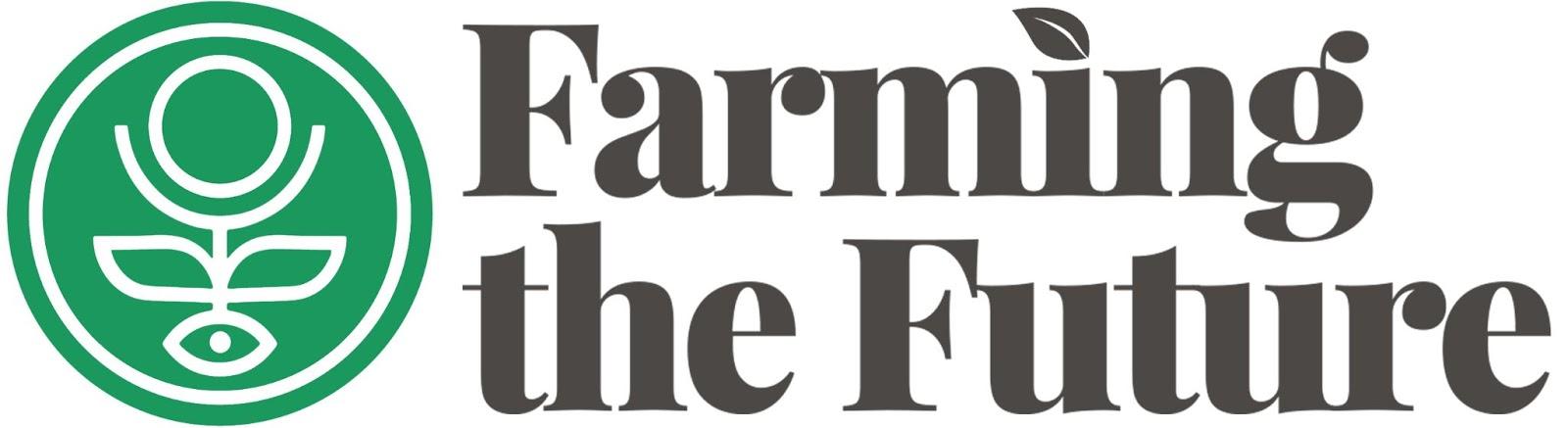 Grant-pool 2024New GrowthNomination form Nominate early stage groups/organisations to receive £10K of unrestricted funding.

This is for organisations, groups or other non-constituted entities who are in the early stages of their work and need flexible support to develop their systems, approach, theory of change or access external capacity building support such as financial, fundraising, leadership or other training needs etc.We are asking members of our network to nominate early stage organisations to receive funding both to reduce the burden of applying from groups with very little resource and because we know there’s lots of amazing work out there we may not know about! Section 1: Eligibility Nominating Organisation1. Are you one of the following:Current or former Farming the Future granteeFTF AmbassadorFTF Staff 2 . Are you self-nominating (for current or former Farming the Future grantees)yes no 3.  Have you reviewed the 'What we won't fund' section?yes no 4. Organisation Name: 5. Contact Name & Email: Nominated Group or Organisation- Eligibility Questions 1. Is the organisation or group based in the UK? yes no 2. Do they have a turnover of less than £100K? If the group is fiscally hosted please only consider the turnover of the organisation itself. yes no 3. Have they been operating for 5 or fewer years? yes no 4. Are they operating for public benefit? yes no Section 2: Basic InfoPlease provide the following information for the organisation or group you are nominating:Organisation/group name:  Name of contact :Contact email: Constituted type and registration number (if applicable)Fiscal host:  (if applicable)Website or other social channels:Section 3: Tell us about them Please do your best to tell us as much about the org/group you are nominating as possible but we realise you may not be able to answer all the questions. 1. Which of the following areas does their work fall under? Nominees' work must fall under one of the following areas. You can select more than one as needed.Ensuring access to healthy, nutritious, and/or culturally appropriate foodFair and healthy working conditions for growers, producers & food workersIncreasing community ownership & control and/or ensuring access to: land, water, seeds, tenure, financial capitalAmplifying diverse voices within the food & farming movement2. Why are you nominating them?(Suggested word limit of 250 words)2. Tell us a little bit about their leadership. We're looking for organisations led by or which have a majority of staff/volunteers/members who are members of marginalised communities e.g. BPOC, LBGTQIA+, women. 3. Do they engage directly with landworkers yes no3a. If yes, tell us a little about how they engage with landworkers (Suggested word limit of 100  words)4.  How does their work connect with other communities and movements?(Suggested word limit of 100  words)5. Which of the 13 Principles of Agroecology does their work contribute to?  (Please tick as many as are applicable)Co-creation of knowledgeSocial values & diets FairnessConnectivityLand & natural resource governance ParticipationEconomic DiversificationSynergyBiodiversityAnimal Health Soil HealthInput ReductionRecycling6. Geographic Focus (Tick as many as needed) Scotland Wales  Northern Ireland  Northeast England  North West England Yorkshire & Humber East Midlands West Midlands  East of England South East England South West England  London  England wide UK wide7. How much are you requesting? Grants are capped at £10KSection 4: Data Sharing Please confirm below that you are happy for Farming the Future to hold your information on our database in accordance with the May 2018 change in the General Data Protection Regulation ? We will only ask for information that is directly relevant to the purpose of the grant. yes noFTF would like to be able to help connect you with other funders who might be able to fund your work and promote the different kinds of work that need funding within the agroecology movement. Would you be happy for us to share your proposal with other potential funders?yes no Would you be happy for us to share a brief overview of the work proposed on our website, newsletter or other publication material to highlight need within the sector?yes noWhat Happens NextOnce you have submitted your nomination you will receive a confirmation email within 2 weeks. If you have not heard from us after 2 weeks please get in touch.Below is a timeline with key dates for the fund:29th March 2024: Application Deadline 3rd May 2024: Decision Notifications Early June: Funding out If you have any questions please email Ashley at ashley@farmingthefuture.uk but please do read through the criteria and FAQs to see if your question has already been answered first. 